ПЕРЕЛІК ЗМІН                                                                              ПРОЄКТОСВІТНЬО-ПРОФЕСІЙНА ПРОГРАМА першого (бакалаврського) рівня вищої освіти«ІНТЕЛЕКТУАЛЬНІ ТЕХНОЛОГІЇ ТА ПРИЙНЯТТЯ РІШЕНЬ В СКЛАДНИХ СИСТЕМАХ»За  спеціальністю 		124 «Системний аналіз»				галузі знань   		12 «Інформаційні технології»					кваліфікація 		бакалавр з системного аналізу					(шифр і назва кваліфікації)СХВАЛЕНО ВЧЕНОЮ РАДОЮ(Протокол №   /22 від « »               2022 р.)Голова вченої ради______________ Володимир БахрушинОсвітня програма вводиться в дію з « »                2022 р.(наказ №      )Ректор НУ «Запорізька політехніка»_____________ Віктор Грешта Запоріжжя 2022 р.ЛИСТ ПОГОДЖЕННЯосвітньо-професійної програмиПЕРЕДМОВАОсвітня програма (ОП) «Інтелектуальні технології та прийняття рішень в складних системах» підготовки бакалавра зі спеціальності 124 «Системний аналіз» випускника НУ «Запорізька політехніка» є нормативним документом, що визначає вимоги до компетентностей і результатів навчання випускників, форми їх атестації, а також єдиний комплекс освітніх компонентів (навчальних дисциплін, індивідуальних завдань, практик, контрольних заходів тощо), спрямованих на досягнення передбачених цією освітньою програмою результатів навчання, що дає право на отримання визначеної нею освітньої кваліфікації.Розроблено робочою групою у складі:(прізвище, ім’я, по батькові, науковий ступінь та вчене звання, посада, назва установи)Корніч Григорій Володимирович, д.ф.-м.н., професор, завідувач кафедри системного аналізу та обчислювальної математики Національного університету «Запорізька політехніка»; Бакурова Анна Володимирівна, д.е.н., к.ф.-м.н., професор, професор кафедри системного аналізу та обчислювальної математики Національного університету «Запорізька політехніка»; Бахрушин Володимир Євгенович, д.ф.-м.н., професор, професор кафедри системного аналізу та обчислювальної математики Національного університету «Запорізька політехніка»; Денисенко Олександр Іванович, к.т.н., доцент, доцент кафедри системного аналізу та обчислювальної математики Національного університету «Запорізька політехніка»; Подковаліхіна Олена Олександрівна, к.ф.-м.н., доцент, доцент кафедри системного аналізу та обчислювальної математики Національного університету «Запорізька політехніка»; Терещенко Еліна Валентинівна, к.ф.-м.н., доцент, доцент кафедри системного аналізу та обчислювальної математики Національного університету «Запорізька політехніка»;Широкорад Дмитро Вікторович, к.ф.-м.н., ст. викладач кафедри системного аналізу та обчислювальної математики Національного університету «Запорізька політехніка».1 Профіль освітньої програми «Інтелектуальні технології та прийняття рішень в складних системах» зі спеціальності 124 «Системний аналіз» Перелік освітніх компонентів освітньо-професійної програми та їх логічна послідовність 2.1 Перелік освітніх компонентів 2.2. Структурно-логічна схема освітньої програмиОсвітня програма має строго виважену логічну структуру, яка візуалізується у вигляді гіперграфа, гіпервершини якого представлені блоками відповідних основних освітніх компонент, а гіперребра – зв’язками між блоками (рис.1). Структурно-логічна схема відображається у робочих програмах освітніх компонентів у вигляді пререквізитів та постреквізитів (за наявності) обов'язкових освітніх компонентів.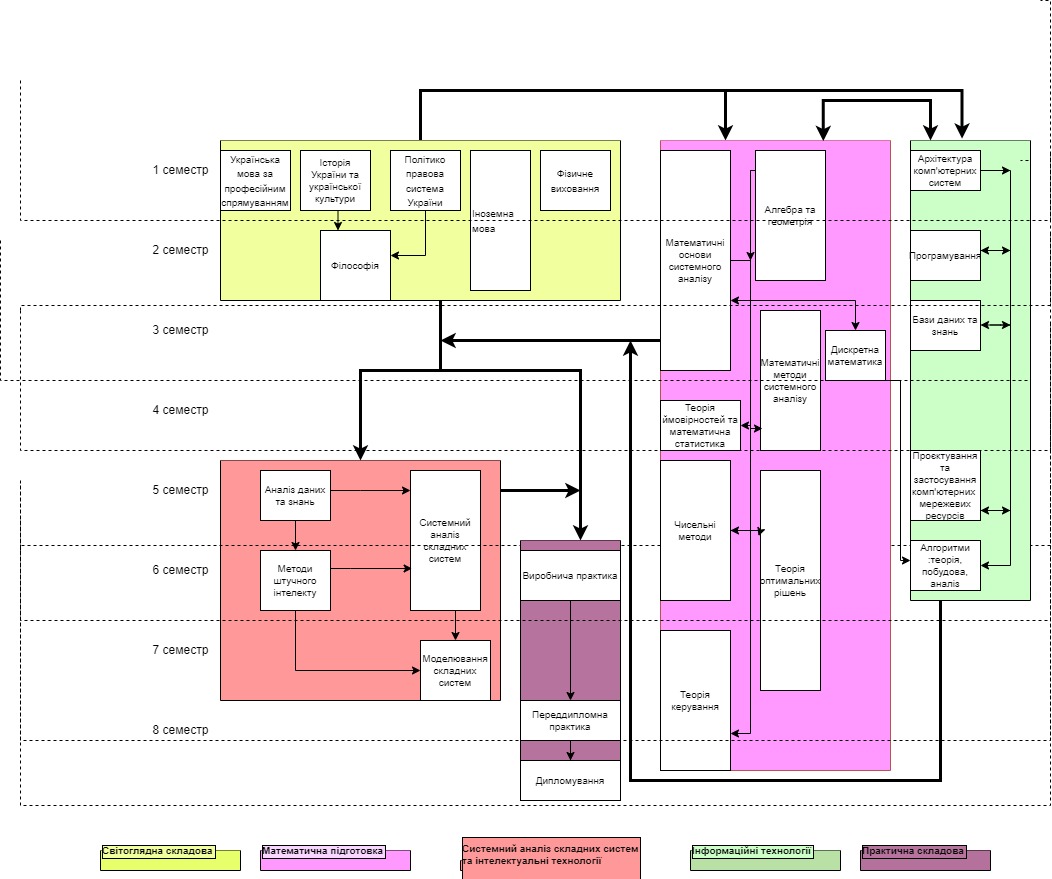                                                                                                Рис.1.3. Форма атестації здобувачів вищої освіти4. Матриця відповідності програмних компетентностей та освітніх компонентів освітньої програмиПЕРЕЛІК ЗМІН202220222022202120212021НАЗВА ОКкредитисеместраудкредитисеместраудАлгебра та геометрія91,24 2614Дискретна математика4,534624Програмування6254,524Математичні основи системного аналізу16,5=6+4,5+3+31,2,3,44 4 3 219,5=6+4,5+6+31,2,3,44 3 4 2Методи ШІ4,5643,563ТОР16=6+4+65,6,74,3,417=6+5+65,6,74,3,4РІВЕНЬ ВИЩОЇ ОСВІТИ РІВЕНЬ ВИЩОЇ ОСВІТИ РІВЕНЬ ВИЩОЇ ОСВІТИ перший (бакалаврський) перший (бакалаврський) перший (бакалаврський) перший (бакалаврський) ГАЛУЗЬ ЗНАНЬ ГАЛУЗЬ ЗНАНЬ ГАЛУЗЬ ЗНАНЬ 12  «Інформаційні технології»___12  «Інформаційні технології»___12  «Інформаційні технології»___12  «Інформаційні технології»___СПЕЦІАЛЬНІСТЬ СПЕЦІАЛЬНІСТЬ СПЕЦІАЛЬНІСТЬ 124 «Системний аналіз» 124 «Системний аналіз» 124 «Системний аналіз» 124 «Системний аналіз» КВАЛІФІКАЦІЯ КВАЛІФІКАЦІЯ КВАЛІФІКАЦІЯ бакалавр з системного аналізубакалавр з системного аналізубакалавр з системного аналізубакалавр з системного аналізуСпеціалізація (за наявності) Спеціалізація (за наявності) Спеціалізація (за наявності) Професійна кваліфікація (за наявності) Професійна кваліфікація (за наявності) Професійна кваліфікація (за наявності) Розробники програми: Розробники програми: Розробники програми: Розробники програми: Розробники програми: Розробники програми: Розробники програми: 1. Терещенко Е. В., к.ф.-м.н., доцент,  гарант програми 1. Терещенко Е. В., к.ф.-м.н., доцент,  гарант програми 1. Терещенко Е. В., к.ф.-м.н., доцент,  гарант програми 1. Терещенко Е. В., к.ф.-м.н., доцент,  гарант програми 1. Терещенко Е. В., к.ф.-м.н., доцент,  гарант програми 1. Терещенко Е. В., к.ф.-м.н., доцент,  гарант програми 1. Терещенко Е. В., к.ф.-м.н., доцент,  гарант програми 2. Корніч Г.В., д.ф.-м.н., проф.2. Корніч Г.В., д.ф.-м.н., проф.2. Корніч Г.В., д.ф.-м.н., проф.2. Корніч Г.В., д.ф.-м.н., проф.2. Корніч Г.В., д.ф.-м.н., проф.2. Корніч Г.В., д.ф.-м.н., проф.2. Корніч Г.В., д.ф.-м.н., проф.3. Бакурова А.В., д.е.н., проф. 3. Бакурова А.В., д.е.н., проф. 3. Бакурова А.В., д.е.н., проф. 3. Бакурова А.В., д.е.н., проф. 3. Бакурова А.В., д.е.н., проф. 3. Бакурова А.В., д.е.н., проф. 3. Бакурова А.В., д.е.н., проф. 4. Бахрушин В.Є., д.ф.-м.н., проф.4. Бахрушин В.Є., д.ф.-м.н., проф.4. Бахрушин В.Є., д.ф.-м.н., проф.4. Бахрушин В.Є., д.ф.-м.н., проф.4. Бахрушин В.Є., д.ф.-м.н., проф.4. Бахрушин В.Є., д.ф.-м.н., проф.4. Бахрушин В.Є., д.ф.-м.н., проф.5. Денисенко О.І., к.т.н., доцент5. Денисенко О.І., к.т.н., доцент5. Денисенко О.І., к.т.н., доцент5. Денисенко О.І., к.т.н., доцент5. Денисенко О.І., к.т.н., доцент5. Денисенко О.І., к.т.н., доцент5. Денисенко О.І., к.т.н., доцент6. Подковаліхіна О. О., к.ф.-м.н., доцент 7. Широкорад Д. В., к.ф.-м.н.6. Подковаліхіна О. О., к.ф.-м.н., доцент 7. Широкорад Д. В., к.ф.-м.н.6. Подковаліхіна О. О., к.ф.-м.н., доцент 7. Широкорад Д. В., к.ф.-м.н.6. Подковаліхіна О. О., к.ф.-м.н., доцент 7. Широкорад Д. В., к.ф.-м.н.6. Подковаліхіна О. О., к.ф.-м.н., доцент 7. Широкорад Д. В., к.ф.-м.н.6. Подковаліхіна О. О., к.ф.-м.н., доцент 7. Широкорад Д. В., к.ф.-м.н.6. Подковаліхіна О. О., к.ф.-м.н., доцент 7. Широкорад Д. В., к.ф.-м.н.ВНЕСЕНО ВНЕСЕНО ВНЕСЕНО ВНЕСЕНО ВНЕСЕНО ВНЕСЕНО ВНЕСЕНО Кафедрою Кафедрою Кафедрою cистемного аналізу та обчислювальної математики cистемного аналізу та обчислювальної математики cистемного аналізу та обчислювальної математики cистемного аналізу та обчислювальної математики Протокол №відвід11 червня 2022р. 11 червня 2022р. Завідувач кафедриЗавідувач кафедриЗавідувач кафедриГ.В. Корніч Г.В. Корніч Г.В. Корніч Г.В. Корніч ПОГОДЖЕНО ПОГОДЖЕНО ПОГОДЖЕНО ПОГОДЖЕНО ПОГОДЖЕНО ПОГОДЖЕНО ПОГОДЖЕНО Вченою радою факультету Вченою радою факультету Вченою радою факультету Комп’ютерних наук та технологій Комп’ютерних наук та технологій Комп’ютерних наук та технологій Комп’ютерних наук та технологій Протокол №відвідчервня 2022р.червня 2022р.Голова вченої ради Голова вченої ради Голова вченої ради М.М. КасьянМ.М. КасьянМ.М. КасьянМ.М. КасьянНАДАНО ЧИННОСТІ ТА ВВЕДЕНО У ДІЮ НАДАНО ЧИННОСТІ ТА ВВЕДЕНО У ДІЮ НАДАНО ЧИННОСТІ ТА ВВЕДЕНО У ДІЮ НАДАНО ЧИННОСТІ ТА ВВЕДЕНО У ДІЮ НАДАНО ЧИННОСТІ ТА ВВЕДЕНО У ДІЮ НАДАНО ЧИННОСТІ ТА ВВЕДЕНО У ДІЮ НАДАНО ЧИННОСТІ ТА ВВЕДЕНО У ДІЮ Наказ ректора № від 6 липня 2022від 6 липня 20221-Загальна інформація1-Загальна інформаціяПовна назва закладу вищої освіти та структурного підрозділуНаціональний університет «Запорізька політехніка»кафедра системного аналізу та обчислювальної математикиРівень  вищої освіти та назва кваліфікації мовою оригіналу перший (бакалаврський) рівень бакалавр з системного аналізуОфіційна назва освітньої програми«Інтелектуальні технології та прийняття рішень в складних системах» Тип диплому та обсяг освітньої програмиДиплом бакалавра, одиничний, 240 кредитів ЄКТС, термін навчання 4 рокиНаявність акредитаціїМіністерство освіти та науки України,Сертифікат про акредитацію освітньої програми, дійсний до 08.06.2022Цикл/рівеньНРК - 6 рівень, FQ-EHEA – перший цикл; EQF-LLL - 6 рівеньПередумовиНаявність атестата про повну загальну середню освіту,диплом  «молодшого бакалавра» (молодшого спеціаліста), наявність сертифікатів ЗНО з предметів, визначених Правилами прийому до Національного університету "Запорізька політехніка"Мова викладання українськаТермін дії освітньої програмидо 08.06.2022Інтернет -адреса постійного розміщення опису освітньої програмиhttps://zp.edu.ua/kafedra-systemnogo-analizu-ta-obchyslyuvalnoyi-matematyky2-Мета освітньої програми2-Мета освітньої програмиПідготовка фахівців, здатних розробляти і застосовувати методи і засоби системного аналізу, зокрема методи інтелектуальних технологій та прийняття рішень в складних системах, для вирішення складних проблем у різних сферах діяльності Підготовка фахівців, здатних розробляти і застосовувати методи і засоби системного аналізу, зокрема методи інтелектуальних технологій та прийняття рішень в складних системах, для вирішення складних проблем у різних сферах діяльності 3-Характеристика освітньої програми3-Характеристика освітньої програмиПредметна область(галузь знань, спеціальність, спеціалізація за наявності)галузь знань - 12 Інформаційні технологіїспеціальність - 124 Системний аналізОб’єкт: математичні методи, інтелектуальні та інформаційні технології аналізу, моделювання, прогнозування, проектування та прийняття рішень стосовно складних систем різної природи (інформаційних, економічних, фінансових, соціальних, технічних, організаційних, екологічних тощо). Теоретичний зміст предметної області: теорія керування та прийняття рішень, математичне і комп’ютерне моделювання, математична статистика, аналіз даних, дослідження операцій, оптимізація систем та процесів. Методи, методика та технології: методи математичного моделювання, аналізу даних, оптимізації та дослідження операцій, прогнозування, оцінювання ризиків, теорії керування та прийняття рішень, теорії ігор та конфліктів, експертного оцінювання, сталого розвитку та інтелектуальні технології Інструменти та обладнання: спеціалізоване програмне забезпеченняОрієнтація освітньої програмиОсвітньо-професійнаОсвітня програма орієнтована на формування розуміння та здатності застосовувати сучасні методи і технології системного аналізу до розв'язування широкого класу задач проєктування та аналізу складних систем різної природи.Основний фокус освітньої програми Загальна вища освіта в галузі 12 Інформаційні технології за спеціальністю 124 Системний аналіз з акцентом на інтелектуальні технології та задачі прийняття рішень.Ключові слова: системний аналіз, інтелектуальні технології, прийняття рішень, комп’ютерне моделювання, методи штучного інтелекту, аналіз даних, оцінювання ризиків, прогнозування.Особливості програмиОрієнтація на застосування сучасних технологій системного аналізу, зокрема інтелектуальних технологій і методів прийняття рішень для розв'язання актуальних реальних задач з використанням відкритих даних.4 – Придатність випускників до працевлаштування та подальшого навчання 4 – Придатність випускників до працевлаштування та подальшого навчання Придатність до Класифікатор професій України (ДК 003:2010)3121	Фахівець з інформаційних технологій3434 Допоміжний персонал у сфері статистики та математикиАкадемічні праваПродовження навчання на другому (магістерському) рівні вищої освіти. Набуття додаткових кваліфікацій всистемі освіти дорослих.5 – Викладання та оцінювання5 – Викладання та оцінюванняВикладання та навчанняСтудентоцентроване та проблемно-орієнтоване навчання, проєктна робота. ОцінюванняЕкзамени, заліки, диференційовані заліки, захист курсових робіт, звіти з практики, захист кваліфікаційної роботи6 – Програмні компетентності 6 – Програмні компетентності Інтегральна компетентність Здатність розв’язувати складні спеціалізовані задачі та практичні проблеми системного аналізу у професійній діяльності або в процесі навчання, що передбачають застосування теоретичних положень та методів системного аналізу та інформаційних технологій і характеризуються комплексністю та невизначеністю умовЗагальні компетентностіК01. Здатність до абстрактного мислення, аналізу та синтезу К02. Здатність застосовувати знання у практичних ситуаціях К03. Здатність планувати і управляти часом К04. Знання та розуміння предметної області та розуміння професійної діяльності К05. Здатність спілкуватися державною мовою усно і письмово К06. Здатність спілкуватися іноземною мовою К07. Здатність до пошуку, оброблення та аналізу інформації з різних джерел К08. Здатність бути критичним і самокритичнимК09. Здатність до адаптації та дії в новій ситуаціїК10. Здатність працювати автономно К11. Здатність генерувати нові ідеї (креативність) К12. Здатність працювати в команді К13. Здатність працювати в міжнародному контекстіК14. Здатність оцінювати та забезпечувати якістьвиконуваних робіт К15. Здатність реалізувати свої права і обов’язки як члена суспільства, усвідомлювати цінності громадянського (вільного демократичного) суспільства та необхідність його сталого розвитку, верховенства права, прав і свобод людини і громадянина в Україні.К16. Здатність зберігати та примножувати моральні, культурні, наукові цінності і досягнення суспільства на основі розуміння історії та закономірностей розвитку предметної області, її місця у загальній системі знань про природу і суспільство та у розвитку суспільства, техніки і технологій, використовувати різні види та форми рухової активності для активного відпочинку та ведення здорового способу життя  Спеціальні(фахові,предметні)компетентностіК17. Здатність використовувати системний аналіз як сучасну міждисциплінарну методологію, що базується на прикладних математичних методах та сучасних інформаційних технологіях і орієнтована на вирішення задач аналізу і синтезу технічних, економічних, соціальних, екологічних та інших складних систем. К18. Здатність формалізувати проблеми, описані природною мовою, у тому числі за допомогою математичних методів, застосовувати загальні підходи до математичного моделювання конкретних процесів. К19. Здатність будувати математично коректні моделі статичних та динамічних процесів і систем із зосередженими та розподіленими параметрами із урахуванням невизначеності зовнішніх та внутрішніх факторів.К20. Здатність визначати основні чинники, які впливають на розвиток фізичних, економічних, соціальних процесів, виокремлювати в них стохастичні та невизначені показники, формулювати їх у вигляді випадкових або нечітких величин, векторів, процесів та досліджувати залежності між ними. К21. Здатність формулювати задачі оптимізації при проектуванні систем управління та прийняття рішень, а саме: математичні моделі, критерії оптимальності, обмеження, цілі управління; обирати раціональні методи та алгоритми розв’язання задач оптимізації та оптимального керування. К22. Здатність до комп’ютерної реалізації математичних моделей реальних систем і процесів; проектувати, застосовувати і супроводжувати програмні засоби моделювання, прийняття рішень, оптимізації, обробки інформації, інтелектуального аналізу даних.К23. Здатність використовувати сучасні інформаційні технології для комп’ютерної реалізації математичних моделей та прогнозування поведінки конкретних систем а саме: об’єктно-орієнтований підхід при проектуванні складних систем різної природи, прикладні математичні пакети, застосування баз даних і знань.К24. Здатність організовувати роботу з аналізу та проектування складних систем, створення відповідних інформаційних технологій та програмного забезпечення. К25. Здатність представляти математичні аргументи і висновки з них з ясністю і точністю і в таких формах, які підходять для аудиторії як усно так і в письмовій формі. К26. Здатність розробляти експериментальні та спостережувальні дослідження і аналізувати дані, отримані в них. К27. Здатність розробляти і застосовувати моделі інтелектуальних систем прийняття рішень.К28. Здатність системно аналізувати свою професійну і соціальну діяльність, оцінювати накопичений досвід7 – Програмні результати навчанняНормативний зміст підготовки бакалавра, сформульований у термінах результатів навчання7 – Програмні результати навчанняНормативний зміст підготовки бакалавра, сформульований у термінах результатів навчанняПР01. Знати і вміти застосовувати на практиці диференціальне та інтегральне числення, ряди та інтеграл Фур'є, аналітичну геометрію, лінійну алгебру та векторний аналіз, функціональний аналіз та дискретну математику в обсязі, необхідному для вирішення типових завдань системного аналізу.ПР02. Вміти використовувати стандартні схеми для розв’язання комбінаторних та логічних задач, що сформульовані природною мовою, застосовувати класичні алгоритми для перевірки властивостей та класифікації об’єктів, множин, відношень, графів, груп, кілець, решіток, булевих функцій тощо.ПР03. Вміти визначати ймовірнісні розподіли стохастичних показників та факторів, що впливають на характеристики досліджуваних процесів, досліджувати властивості та знаходити характеристики багатовимірних випадкових векторів та використовувати їх для розв’язання прикладних задач, формалізувати стохастичні показники та фактори у вигляді випадкових величин, векторів, процесів. ПР04. Знати та вміти застосовувати базові методи якісного аналізу та інтегрування звичайних диференціальних рівнянь і систем, диференціальних рівнянь в частинних похідних, в тому числі рівнянь математичної фізики.ПР05. Знати основні положення теорії метричних просторів, лебегівської теорії міри та інтеграла, теорії обмежених лінійних операторів в банахових та гільбертових просторах, застосовувати техніку і методи функціонального аналізу для розв’язання задач керування складними процесами в умовах невизначеності.ПР06. Знати та вміти застосовувати основні методи постановки та вирішення задач системного аналізу в умовах невизначеності цілей, зовнішніх умов та конфліктів. ПР07. Знати основи теорії оптимізації, оптимального керування, теорії прийняття рішень, вміти застосовувати їх на практиці для розв'язування прикладних задач управління і проектування складних систем.ПР08. Володіти сучасними методами розробки програм і програмних комплексів та прийняття оптимальних рішень щодо складу програмного забезпечення, алгоритмів процедур і операцій.ПР09. Вміти створювати ефективні алгоритми для обчислювальних задач системного аналізу та систем підтримки прийняття рішень.ПР10. Знати архітектуру сучасних обчислювальних систем і комп’ютерних мереж.ПР11. Знати і вміти застосовувати на практиці системи управління базами даних і знань та інформаційні системи.ПР12. Застосовувати методи і засоби роботи з даними і знаннями, методи математичного, логіко-семантичного, об’єктного та імітаційного моделювання, технології системного і статистичного аналізу. ПР13. Проектувати, реалізовувати, тестувати, впроваджувати, супроводжувати, експлуатувати програмні засоби роботи з даними і знаннями в комп’ютерних системах і мережах. ПР14. Розуміти і застосовувати на практиці методи статистичного моделювання і прогнозування, оцінювати вихідні дані. ПР15. Розуміти українську та іноземну мови на рівні, достатньому для обробки фахових інформаційно-літературних джерел, професійного усного і письмового спілкування, написання текстів за фаховою тематикою.)ПР16. Розуміти і реалізувати свої права і обов’язки як члена суспільства, усвідомлювати цінності вільного демократичного суспільства, верховенства права, прав і свобод людини і громадянина в Україні.ПР17. Зберігати та примножувати досягнення і цінності суспільства на основі розуміння місця предметної області у загальній системі знань, використовувати різні види та форми рухової активності для ведення здорового способу життя. 
ПР18. Обирати ефективні методи та здійснювати формалізоване подання складних систем і процесів з метою побудови і дослідження відповідних моделей. ПР19. Розробляти інтелектуальні системи прийняття рішень, у тому числі за допомогою методів штучного інтелекту, моделювання систем, теорії прийняття рішень.8 – Ресурсне забезпечення реалізації програми 8 – Ресурсне забезпечення реалізації програми Кадрове забезпечення Гарантом освітньої програми є доцент Терещенко Еліна Валентинівна кандидат фіз.-мат.  наук за відповідною спеціальністю 01.05.02 – математичне моделювання та обчислювальні методи. Сферами наукових інтересів є дискретна оптимізація, задачі класифікації, дослідження систем засобами нечіткої математики.Серед науково-педагогічних працівників, що забезпечують освітній процес за спеціальністю мають великий досвід з дослідження і управління складними системами різної природи - технічними, економічними, виробничими, соціальними, природничими тощо.  Серед них 3 доктори наук, професори, 5 кандидатів наук, доцентів, 1 кандидат наук. Завідувач кафедри, професор, д.ф.-м.н. Корніч Г.В. є керівником наукових досліджень в галузі комп’ютерного моделювання та аналізу складних гетерогенних наноатомних систем з ознаками саморегуляції та оптимізації під дією зовнішніх факторів, розробки нових відповідних розрахункових підходів суперкомп’ютерного обчислювального рівня із застосуванням аналітичних та чисельних засобів, нейронних мереж, а також технології розпаралелювання.  Професор, д.ф.-м.н. Бахрушин В.Є. є відомим фахівцем з дослідження освітніх систем та освітньої статистики, є помічником-консультантом Голови підкомітету з вищої освіти Комітету Верховної Ради України з питань освіти, науки та інновацій, координатором Сектору вищої освіти Науково-методичної ради МОН України, членом Національної команди експертів з реформування вищої освіти, працював радником Міністра освіти і науки України, брав участь у виконанні низки міжнародних проєктів.Професор, д.е.н., к.ф.-м.н. Бакурова А.В. є керівником наукових досліджень в галузі математичного моделювання соціально-економічних, юридичних систем, процесів децентралізації, самоорганізації регіональних спільнот методами штучного інтелекту та багатокритеріальної оптимізації, результати яких оприлюднюються на міжнародних конференціях SCOPUS citation: MoMLeT, Colins, CITRisk.Зі сторони стейкголдерів запрошено для керівництва практикою та виконанням кваліфікаційних робіт голову Правління ПрАТ «ДНІПРОСПЕЦСТАЛЬ», доктора технічних наук (05.13.22 – управління проєктами та програмами) Кійко С. Г.Сфера наукових інтересів доцента, к.т.н. Денисенко О.І. це комп'ютерне моделювання складних технічних та природничих мультифізичних систем.Сфера наукових інтересів доцента, к.ф.-м.н. Подковаліхіної О.О. - дискретна оптимізація в умовах стохастичної невизначеності, теорія керування.Доцент, к.ф.-м.н. Савранська А.В. є учасником досліджень у соціально-економічній сфері, направлених на виявлення та вивчення актуальних проблем розвитку місцевої громади, проведення громадського аудиту та аналізу бюджетних коштів місцевих рад, контролю роботи органів місцевих рад, а також поширення результатів цих досліджень серед мешканців громади та місцевої влади для прийняття ефективних рішень в управлінському процесі.Кандидат фіз.-мат. наук Широкорад Д.В. є автором програмного комплексу з моделювання складних природничих наноатомних систем з ознаками саморегуляції та оптимізації під дією зовнішніх факторів, учасник досліджень з нейромережевих підходів до детектування об'єктів у неоднорідних середовищах.Матеріально – технічне забезпечення Для виконання освітньої програми кафедра системного аналізу та обчислювальної математики має два комп’ютерні класи і лабораторію системного аналізу та обчислювальних методів.Крім того, для освітнього процесу використовується  велика комп’ютерна зала загальнофакультетського підпорядкування.Забезпеченість навчальних аудиторій мультимедійним обладнанням становить 50 відсотків.Здобувачі вищої освіти, які цього потребують, забезпечені гуртожитком.Інформаційне та навчально-методичне забезпечення Бібліотека поєднує традиційні бібліотечні фонди (841880 прим.), фонд електронних документів (54828 назв.), технологічні комплекси, що забезпечують доступ до світових інформаційних ресурсів, зокрема до ресурсів Elsevier (SCOPUS), Web of Science. http://www.zntu.edu.ua/naukova-biblioteka ). За галуззю знань 12 Інформаційні технології бібліотечний фонд містить більше 2 тис назв видань, передплачує 9 періодичних видань.Університет підключено до Української науково-освітньої телекомунікаційної мережі УРАН.Офіційний веб-сайт, на якому розміщена основна інформація про діяльність університету https://zp.edu.ua.Сторінка на офіційному веб-сайті університету англійською мовою, на якій розміщена основна інформація про діяльність https://zp.edu.ua/zaporizhzhia-polytechnic-national-university.Розроблено навчально-методичне забезпечення: затверджені в установленому порядку навчальні плани, робочі програми з усіх навчальних дисциплін, програми практичної підготовки, методичні матеріали для підсумкової атестації здобувачів вищої освіти. Доступ до навчально-методичних матеріалів здійснюється через загальноуніверситетську платформу moodle.zp.edu.ua. 9- Академічна мобільність9- Академічна мобільністьНаціональна кредитна мобільністьЗдобувачі вищої освіти мають можливість брати участь у програмі національної кредитної мобільності: навчання у закладах вищої освіти - партнерах в межах України, відмінному від НУ “Запорізька політехніка”, з метою здобуття кредитів Європейської кредитної трансферно-накопичувальної системи та відповідних компетентностей, результатів навчання, що будуть визнані в НУ “Запорізька політехніка”. При цьому загальний період навчання для таких учасників за програмами кредитної мобільності залишається незмінним.Кафедра системного аналізу та обчислювальної математики є ініціатором та відповідальним підрозділом при виконанні договорів про співробітництво з Національним університетом “Києво-Могилянська академія", Національним університетом “Дніпровська політехніка”, Харківським національним університетом міського господарства ім. О.М. Бекетова, Національна металургійна академія України.http://eir.zntu.edu.ua/handle/123456789/8069Право на національну  академічну мобільність регламентується Положенням про порядок реалізації права на академічну мобільність учасників освітнього процесу Національного університету «Запорізька політехніка» (https://zp.edu.ua/uploads/dept_nm/Polozhennia_pro_akademichnu_mobilnist.pdf).Міжнародна кредитна мобільністьЗдобувачі вищої освіти мають можливість брати участь у програмі міжнародної кредитної мобільності: навчання у закладах вищої освіти - партнерах поза межами України з метою здобуття кредитів Європейської кредитної трансферно-накопичувальної системи та відповідних компетентностей, результатів навчання, що будуть визнані в НУ “Запорізька політехніка”. При цьому загальний період навчання для таких учасників за програмами кредитної мобільності залишається незмінним.Міжнародна кредитна мобільність регламентується Положенням про порядок реалізації права на академічну мобільність учасників освітнього процесу Національного університету «Запорізька політехніка» (zntu.edu.ua/uploads/dept_nm/Polozhennia_pro_akademichnu_mobilnist.pdf), а також договорами про міжнародну кредитну мобільність Національного університету «Запорізька політехніка»Національний університет «Запорізька політехніка» є учасником програми академічної мобільності Erasmus+ KA1 кредитна мобільність для студентів https://zp.edu.ua/akademichna-mobilnis, https://zp.edu.ua/stypendiyi-i-grantyНавчання іноземних здобувачів вищої освітиУніверситет має право здійснювати підготовку іноземних студентів. Навчання іноземних здобувачів вищої освіти регламентовано Положенням про організацію набору та навчання (стажування) іноземців та осіб без громадянства в Національному університеті  «Запорізька політехніка» https://zp.edu.ua/uploads/dept_inter/pol_pro_org_naboru_ta_navch_inozemtsiv.pdfКод н\дОсвітні компоненти КількістькредитівФорма підсумкового контролюОбов’язкові компоненти ОПОбов’язкові компоненти ОПОбов’язкові компоненти ОПОбов’язкові компоненти ОПОК1Іноземна мова6залік, екзаменОК2Українська мова за професійним спрямуванням3екзаменОК3Історія України та української культури3екзаменОК4Політико-правова система України3залік ОК5Філософія3екзаменОК6Фізичне виховання3залікОК7Математичні основи системного аналізу16,5залік, екзаменОК8Математичні методи системного аналізу12залік, екзаменОК9Архітектура комп’ютерних систем3екзаменОК10Алгебра та геометрія9залік, екзаменОК11Програмування6екзаменОК12Бази даних та знань7залік, захист курсової роботиОК13Теорія ймовірностей та математична статистика6екзаменОК14Дискретна математика4,5екзаменОК15Проєктування та застосування комп’ютерних мереж та мережевих ресурсів8,5залік, захист курсової роботиОК16Теорія оптимальних рішень16екзамен, залік, захист курсової роботиОК17Методи штучного інтелекту4,5залікОК18Чисельні методи8,5залік, екзаменОК19Моделювання складних систем4,5екзаменОК20Системний аналіз складних систем11,5екзамен, залік, захист курсової роботиОК21Алгоритми: теорія, побудова, аналіз4залікОК22Теорія керування10екзамен, залік, захист курсової роботиОК23Аналіз даних та знань6екзаменОК24Виробнича практика4,5диференційований залікОК25Переддипломна практика4,5диференційований залікОК26Дипломування12державна атестаціяВИБІРКОВА ЧАСТИНАВИБІРКОВА ЧАСТИНАВИБІРКОВА ЧАСТИНАВИБІРКОВА ЧАСТИНАВибіркові дисципліни з числа тих, що запропоновано кафедрою, факультетом та/або університетом для бакалаврських програм60,5Разом за обов’язковою частиною179,5Разом за вибірковою частиною60,5Разом за освітньою програмою240Форми атестації здобувачів вищої освітиАтестація здійснюється у формі публічного захисту кваліфікаційної роботиВимоги до кваліфікаційної роботиКваліфікаційна робота має передбачати розв’язання складної спеціалізованої задачі або практичної проблеми системного аналізу із застосуванням теоретичних положень і методів системного аналізу, інтелектуальних та/або інформаційних технологій і характеризується комплексністю та невизначеністю умов.Кваліфікаційна робота не повинна містити академічного плагіату, фабрикації, фальсифікації, списування.Кваліфікаційна робота має бути оприлюднена шляхом розміщення в репозиторії НУ “Запорізька політехніка”.Код н\дОК/Загальні компетентностіК01К02К03К04К05К06К07К08К09К10К11К12К13К14К15К16ОК1Іноземна мова++++++++ОК2Українська мова за професійним спрямуванням+++++++++++ОК3Історія України та української культури+ОК4Політико-правова система України+++++ОК5Філософія+++++++ОК6Фізичне виховання+++++++ОК7Математичні основи системного аналізу++++ОК8Математичні методи системного аналізу+++++++++++ОК9Архітектура комп’ютерних систем++++++ОК10Алгебра та геометрія++++ОК11Програмування ++++++ОК12Бази даних та знань++++++ОК13Теорія ймовірностей та математична статистика++++++++ОК14Дискретна математика+++++++ОК15Проєктування та застосування комп’ютерних мереж та мережевих ресурсів++++++++ОК16Теорія оптимальних рішень++++++++++++ОК17Методи штучного інтелекту++++++++++++ОК18Чисельні методи+++++++++++ОК19Моделювання складних систем++++++++++++ОК20Системний аналіз складних систем+++++ОК21Алгоритми: теорія, побудова, аналіз+++++++++++ОК22Теорія керування+++++++++++ОК23Аналіз даних та знань++++++++ОК24Виробнича практика++++++++++++ОК25Переддипломна практика++++++++++++ОК26Дипломування++++++++++++++++Код н\дОК/Спеціальні(фахові) компетентностіК17К18К19К20К21К22К23К24К25К26К27К28ОК1Іноземна моваОК2Українська мова за професійним спрямуваннямОК3Історія України та української культуриОК4Політико-правова система УкраїниОК5Філософія+ОК6Фізичне вихованняОК7Математичні основи системного аналізу++ОК8Математичні методи системного аналізу+++++++ОК9Архітектура комп’ютерних систем+++ОК10Алгебра та геометрія++ОК11Програмування ++ОК12Бази даних та знань+++ОК13Теорія ймовірностей та математична статистика++++ОК14Дискретна математика+++ОК15Проєктування та застосування комп’ютерних мереж та мережевих ресурсів++ОК16Теорія оптимальних рішень++++++ОК17Методи штучного інтелекту++++++++ОК18Чисельні методи++++++ОК19Моделювання складних систем++++++++ОК20Системний аналіз складних систем++++ОК21Алгоритми: теорія, побудова, аналіз+++++ОК22Теорія керування+++++ОК23Аналіз даних та знань+++++++ОК24Виробнича практика++++ОК25Переддипломна практика+++++++++++ОК26Дипломування++++++++++++Код н\дОК/ Програмні результати навчанняПР01ПР02ПР03ПР04ПР05ПР06ПР07ПР08ПР09ПР10ПР11ПР12ПР13ПР14ПР15ПР16ПР17ПР18ПР19ОК1Іноземна мова+ОК2Українська мова за професійним спрямуванням+ОК3Історія України та української культури+ОК4Політико-правова система України+ОК5Філософія++ОК6Фізичне виховання+ОК7Математичні основи системного аналізу++ОК8Математичні методи системного аналізу+++ОК9Архітектура комп’ютерних систем++++ОК10Алгебра та геометрія+ОК11Програмування ++ОК12Бази даних та знань++++ОК13Теорія ймовірностей та математична статистика+++ОК14Дискретна математика++ОК15Проєктування та застосування комп’ютерних мереж та мережевих ресурсів+++++ОК16Теорія оптимальних рішень++++++ОК17Методи штучного інтелекту++++++++ОК18Чисельні методи+++++++ОК19Моделювання складних систем++++++++++ОК20Системний аналіз складних систем+++++ОК21Алгоритми: теорія, побудова, аналіз++ОК22Теорія керування++++++ОК23Аналіз даних та знань++++++ОК24Виробнича практика++++++ОК25Переддипломна практика++++++++++++++++ОК26Дипломування+++++++++++++++++++202220222022202120212021НАЗВА ОКкредитисеместраудкредитисеместраудАлгебра та геометрія91,24 2614Дискретна математика4,534624Програмування6254,524Математичні основи системного аналізу16,5=6+4,5+3+31,2,3,44 4 3 219,5=6+4,5+6+31,2,3,44 3 4 2Методи ШІ4,5643,563ТОР16=6+4+65,6,74,3,417=6+5+65,6,74,3,4